 Mrs. Brandi Beavers 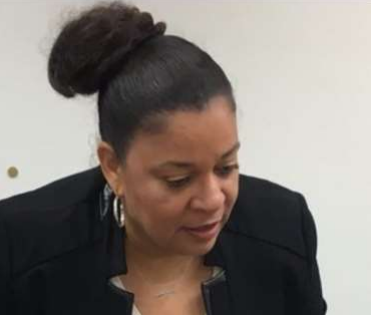 Hello Everyone, my name is Mrs. Beavers and I serve the students, faculty and parents of DeKalb County School District Region 2 High Schools as a Post-Secondary Transition Specialist. Resource Page: https://tinyurl.com/Post-SecondaryPlanning Before I cover some of my duties, I want to start by sharing with you how much I absolutely adore my position within DCSD. My umbrella of duties is - anything that help students transition from high school to their college/gap year/career choice after high school. Below are some of my responsibilities within Region 2 as a PSTS:Coordinating college/career fairs within my region and district wide Helping students with their college applications/FAFSA completion, scholarship searches or any paperwork needed for college or career such as a resume or Common AppAssisting Counselors/APs/Teachers/Principals with college and career readiness indexesTraining/Assisting everyone within my region with Naviance (students, parents, counselors, and school staff members) Attending Professional Development Sessions to remain up-to-date in new college and career practicesSending Transcripts - Naviance Presentations (FAFSA night or grade level nights) college and career informationAssisting parents and students with their GAfutures accounts Identifying and meeting with students who may need extra help with their college and career choices Being available and flexible to help whenever needed within your regionIdentifying factors impacting academic success And so much more... (that prepares students for college and career) Contact Brandi Beavers at Brandi_Beavers@dekalbschoolsga.org 